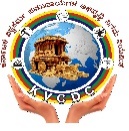 PÀ£ÁðlPÀ «±ÀéPÀªÀÄð ¸ÀªÀÄÄzÁAiÀÄUÀ¼À C©üªÀÈ¢Ý ¤UÀªÀÄ ¤AiÀÄ«ÄvÀ.(PÀ£ÁðlPÀ ¸ÀPÁðgÀzÀ GzÀåªÀÄ)£ÀA.16-r, 5£ÉÃ ªÀÄºÀr, zÉÃªÀgÁd CgÀ¸ÀÄ ¨sÀªÀ£À, «Ä®ègïì mÁåAPï ¨Éqï KjAiÀiÁ, ªÀ¸ÀAvÀ£ÀUÀgÀ, ¨ÉAUÀ¼ÀÆgÀÄ-560052. PÀbÉÃj zÀÆgÀªÁtÂ ¸ÀASÉå: 080-22374848. E-mail: mdvishwakarma2015@gmail.com------------------------------------------------------------------------------¸ÀASÉå: PÀ«¸ÀC¤/¹Dgï-18(65)/2020-21                ¢£ÁAPÀ: 20/03/2021gÀªÀjUÉ,  ªÀiÁ£Àå ¸ÀPÁðgÀzÀ ¥ÀæzsÁ£À PÁAiÀÄðzÀ²ðUÀ¼ÀÄ,»AzÀÄ½zÀ ªÀUÀðUÀ¼À PÀ¯Áåt E¯ÁSÉ,«PÁ¸À ¸ËzsÀ,¨ÉAUÀ¼ÀÆgÀÄ.ªÀiÁ£ÀågÉÃ,*****ªÉÄÃ®ÌAqÀ «µÀAiÀÄPÉÌ ¸ÀA§A¢ü¹zÀAvÉ ªÀiÁ£Àå «zsÁ£À ¥ÀjµÀwÛ£À ¸ÀzÀ¸ÀågÁzÀ ²æÃ ¥ÀæPÁ±ï PÉ. gÁxÉÆÃqï (£ÁªÀÄ ¤zÉÃð±À£À ºÉÆA¢zÀªÀgÀÄ) EªÀgÀ ZÀÄPÉÌ UÀÄgÀÄw®èzÀ ¥Àæ±Éß ¸ÀASÉå: 2026PÉÌ GvÀÛgÀªÀ£ÀÄß ¹zÀÝ¥Àr¹ F ¥ÀvÀæzÉÆA¢UÉ ®UÀwÛ¹ ¸À°è¹zÉ.         vÀªÀÄä «±Áé¹,ªÀåªÀ¸ÁÜ¥ÀPÀ ¤zÉÃð±ÀPÀgÀÄ,PÀ£ÁðlPÀ «±ÀéPÀªÀÄð ¸ÀªÀÄÄzÁAiÀÄUÀ¼ÀC©üªÀÈ¢Ý ¤UÀªÀÄ (¤), ¨ÉAUÀ¼ÀÆgÀÄ.ªÀiÁ£Àå «zsÁ£À ¥ÀjµÀwÛ£À ¸ÀzÀ¸ÀågÁzÀ ²æÃ ¥ÀæPÁ±ï PÉ. gÁxÉÆÃqï (£ÁªÀÄ ¤zÉÃð±À£À ºÉÆA¢zÀªÀgÀÄ) EªÀgÀ ZÀÄPÉÌ UÀÄgÀÄw®èzÀ ¥Àæ±Éß ¸ÀASÉå: 2026PÉÌ  GvÀÛgÀ.         vÀªÀÄä «±Áé¹,ªÀåªÀ¸ÁÜ¥ÀPÀ ¤zÉÃð±ÀPÀgÀÄ,PÀ£ÁðlPÀ «±ÀéPÀªÀÄð ¸ÀªÀÄÄzÁAiÀÄUÀ¼ÀC©üªÀÈ¢Ý ¤UÀªÀÄ (¤), ¨ÉAUÀ¼ÀÆgÀÄ.«µÀAiÀÄ:ªÀiÁ£Àå «zsÁ£À ¥ÀjµÀwÛ£À ¸ÀzÀ¸ÀågÁzÀ ²æÃ ¥ÀæPÁ±ï PÉ. gÁxÉÆÃqï            (£ÁªÀÄ ¤zÉÃð±À£À ºÉÆA¢zÀªÀgÀÄ) EªÀgÀ ZÀÄPÉÌ UÀÄgÀÄw®èzÀ ¥Àæ±Éß ¸ÀASÉå:2026PÉÌ GvÀÛgÀ MzÀV¸ÀÄªÀ PÀÄjvÀÄ.G¯ÉèÃR:¸ÀPÁðgÀzÀ ¥ÀvÀæ ¸ÀASÉå: J¯ï¹PÀÆå/2026/143£ÉÃªÀÄÄC/2021, ¢£ÁAPÀ: 12/03/2021. (GvÀÛj¸À¨ÉÃPÁzÀ ¢£ÁAPÀ:24/03/2021).PÀæ.¸ÀA.¥Àæ±ÉßGvÀÛgÀC)2019-20, 2020-21£ÉÃ  ¸Á°£À°è  «dAiÀÄ¥ÀÄgÀ f¯ÉèAiÀÄ°è »AzÀÄ½zÀ ªÀUÀðUÀ¼À  PÀ¯Áåt E¯ÁSÉAiÀÄÄ eÁjUÉÆ½¹gÀÄªÀ AiÉÆÃd£ÉUÀ¼ÁªÀÅªÀÅ: ¤ÃrgÀÄªÀ C£ÀÄzÁ£À JµÀÄÖ:           (vÁ®ÆèPÀÄªÁgÀÄ «ªÀgÀ ¤ÃqÀÄªÀÅzÀÄ):»AzÀÄ½zÀ ªÀUÀðUÀ¼À PÀ¯Áåt E¯ÁSÉAiÀÄ ªÁå¦ÛAiÀÄrAiÀÄ°è PÁAiÀÄð¤ªÀð»¸ÀÄwÛgÀÄªÀ PÀ£ÁðlPÀ «±ÀéPÀªÀÄð ¸ÀªÀÄÄzÁAiÀÄUÀ¼À C©üªÀÈ¢Þ ¤UÀªÀÄ¢AzÀ 2019-20, 2020-21£ÉÃ ¸Á°£À°è «±ÀéPÀªÀÄð ¸ÀªÀÄÄzÁAiÀÄzÀ »AzÀÄ½zÀªÀjUÉ «dAiÀÄ¥ÀÄgÀ f¯ÉèAiÀÄ°è PÉ¼ÀPÀAqÀ AiÉÆÃd£ÉUÀ¼À£ÀÄß eÁjUÉÆ½¸À¯ÁVzÉ. 1) ¥ÀAZÀªÀÈwÛ C©üªÀÈ¢ÝUÁV DyðPÀ £ÉgÀªÀÅ ¸Á® AiÉÆÃd£É. 2) ¸ÀéAiÀÄA GzÉÆåÃUÀ ¸Á® AiÉÆÃd£É.3)                ¨ÁåAPïUÀ¼À ¸ÀºÀAiÉÆÃUÀzÉÆA¢UÉ ¸ÀéAiÀÄA GzÉÆåÃUÀ ¸Á® AiÉÆÃd£É.4) CjªÀÅ ±ÉÊPÀëtÂPÀ ¸Á® AiÉÆÃd£É.5) UÀAUÁPÀ¯Áåt ¤ÃgÁªÀj AiÉÆÃd£É.6) ªÀÄ»¼ÉAiÀÄjUÉ ªÉÄÊPÉÆæÃ PÉærmï ¸Á® AiÉÆÃd£É.7) PÀªÀiÁäjPÉ, CPÀÌ¸Á° ªÀÄvÀÄÛ §qÀV GzÀå«ÄUÀ½UÉ ¸Á® AiÉÆÃd£É.   ¤ÃrgÀÄªÀ C£ÀÄzÁ£À ºÁUÀÆ vÁ®ÆèPÀÄªÁgÀÄ «ªÀgÀUÀ¼À£ÀÄß C£ÀÄ§AzsÀ-01gÀ°è ¤ÃrzÉ. D)AiÉÆÃd£ÉUÀ½UÉ §A¢gÀÄªÀ CfðUÀ¼À ¸ÀASÉå JµÀÄÖ? (¥sÀ¯Á£ÀÄ¨sÀ«UÀ¼À «ªÀgÀ ¤ÃqÀÄªÀÅzÀÄ):   AiÉÆÃd£ÉUÀ½UÉ §A¢gÀÄªÀ CfðUÀ¼À ¸ÀASÉå «ªÀgÀUÀ¼ÀÄ C£ÀÄ§AzsÀ-02gÀ°è ¤ÃrzÉ.    ¤UÀªÀÄzÀ AiÉÆÃd£ÉUÀ¼À°è ¸Á® ¸Ë®¨sÀå ¥ÀqÉAiÀÄ¯ÁzÀ ¥sÀ¯Á£ÀÄ¨sÀ«UÀ¼À «ªÀgÀUÀ¼ÀÄ C£ÀÄ§AzsÀ-03gÀ°è ¤ÃrzÉ.